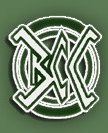 I (We) hereby apply for membership in Bowmanville Golf & Country Club for the 2024 season, which expires October 26, 2024. I (We) agree to abide by the rules and regulations governing play as the posted and acknowledge the right of the management to cancel membership at its discretion upon returning any unused portion of the membership fee. Memberships voluntarily withdrawn prior to the season or not used during the season cannot be refunded, whatever the reason. Payment method: Credit/Debit, Cheque or Cash - Cheques should be made payable to Bowmanville Golf & Country Club and to the address noted above. PLEASE SIGN BELOWSignature(s):  _______________________________                    Date:   ___________________________  Signature(s):  _______________________________                    Date:   ___________________________  Important: Prices subject to change without Notice. BG&CC Bag tags available after April 2, 20242024 MEMBERSHIPS*Each Junior Member must check in upon arrival.**Should you have a bag tag from a previous season please bring it in so that we may update your Bag tag.***Friends can NOT be on the golf course unless they are members or paid guests.****If you are playing outside of your allotted membership time a Pay to Play Jr. Rate Applies. Exception if riding with a parent, then regular rates would apply if outside your time or half cart rate to share with an adult. PROOF of a valid G Licence and 18 years of age is required for cart rental.APPLICANT #1APPLICANT #1APPLICANT #2APPLICANT #2Name:Name:Name:Name:Date of Birth:Date of Birth:Date of BirthDate of BirthAddress:Address:AddressAddressCity:Postal code:City:Postal code:Email:Email:Email:	Email:	Telephone:Telephone:Telephone:Telephone:Description of MembershipJunior Under 192024 Seasonal MembershipHSTTotal 2024MembershipJunior Ages 16-18 Full 7 day unlimitedPlayer:  $884.96Player:   $115.04Player:  $1000.00Junior 7 day After 11 - Weekends after 1pm.Player:   $663.72Player:   $86.28Player:  $750.00Junior 5 day (Excluding Holidays)Player:   $553.10Player:   $71.90Player:  $625.00Toro’s 5 day (Excluding Holidays)Player:   $442.48Player:  $57.52Player:  $500.00Toro’s 7 day After 11 - Weekends after 1pm.Player: $619.47Player:  $80.53Player:  $700.00